ФОТООТЧЕТ «Я – талантлив»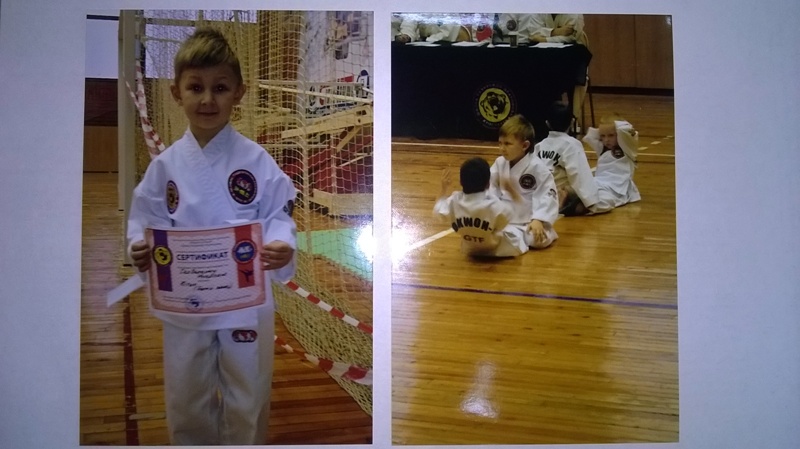 Коля С. – будущий чемпион, с увлечением занимается тхэквандо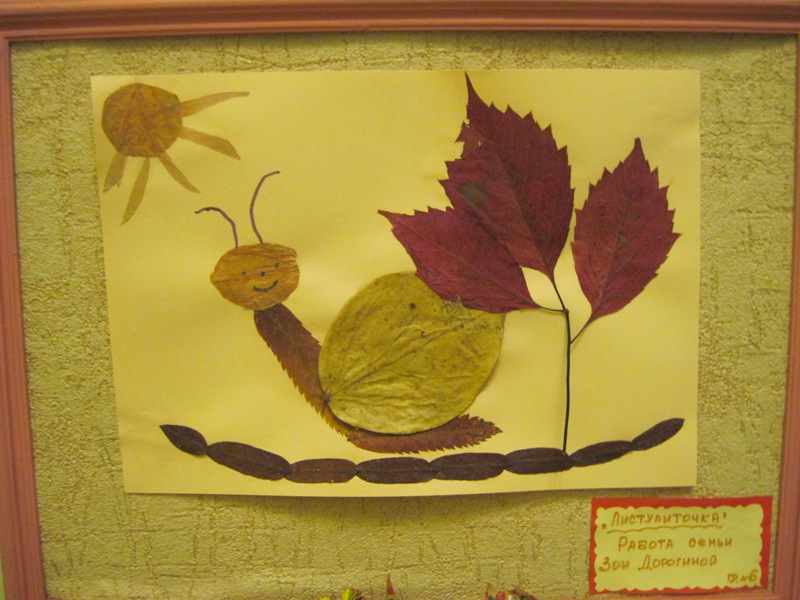 Зоя Д. - обожает мастерить из бросового материала и это у нее получается лучше всех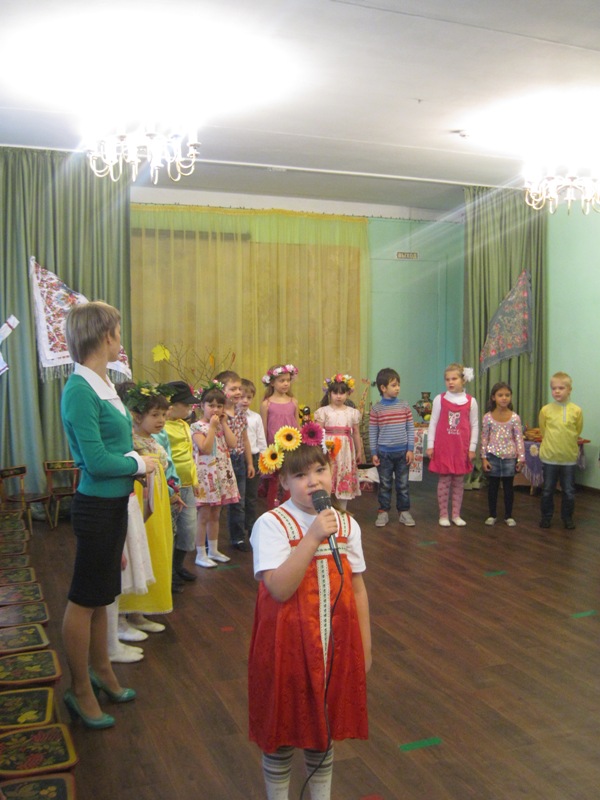 Соня В. – лучшая вокалистка ДОУ, будущая певица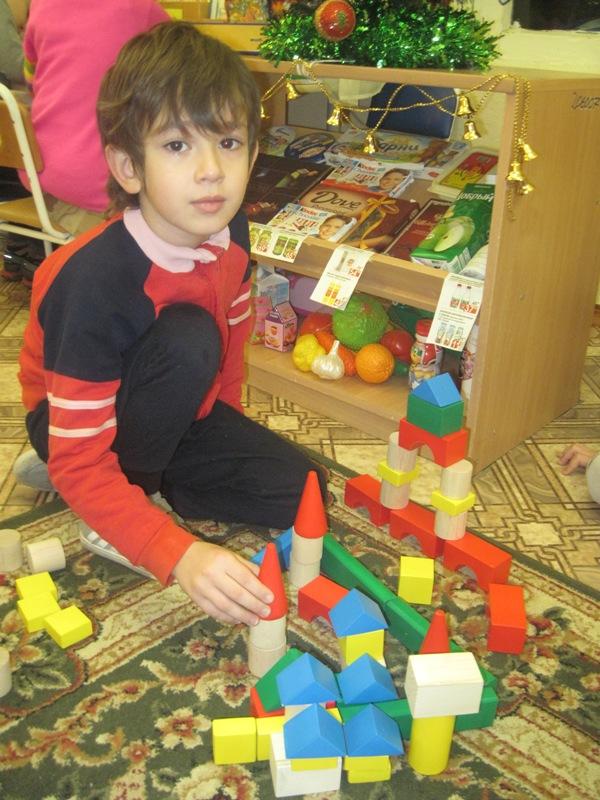 У Эльдара И. – лучше всех получается строительствоНаши звездочки Маша и Гоша В.: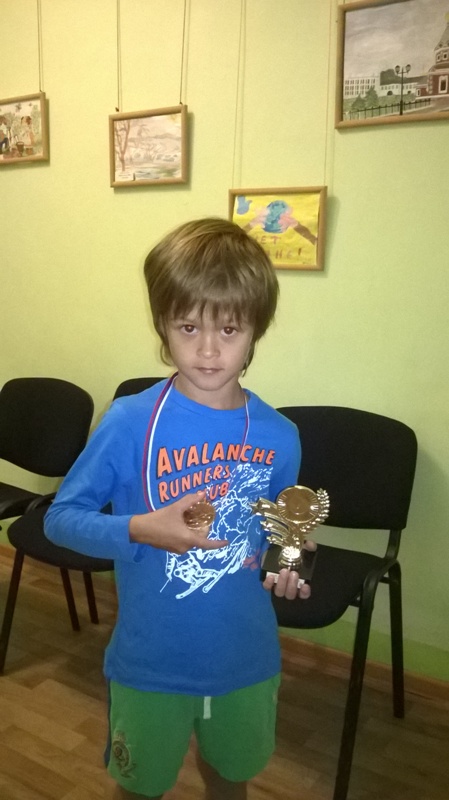 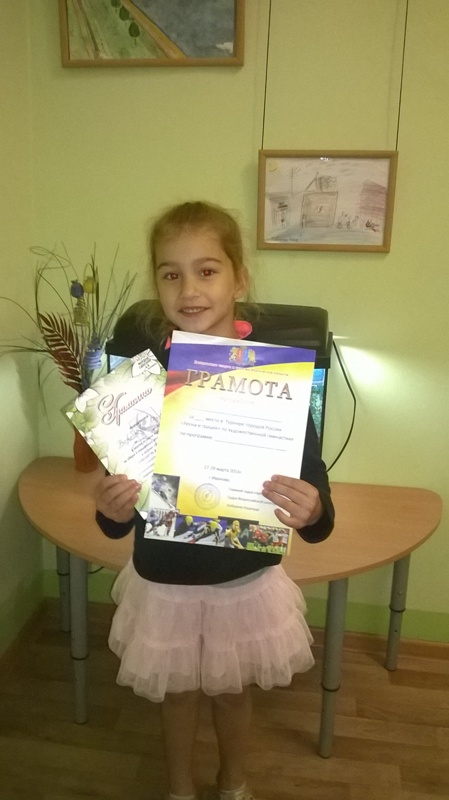       Гоша В. – футболист                                 Маша В. – участник Турнира городов                          участник турнира по футболу                               России «Весна и грация»  по     среди юношей 2008 г.р.                       	             художественной гимнастике   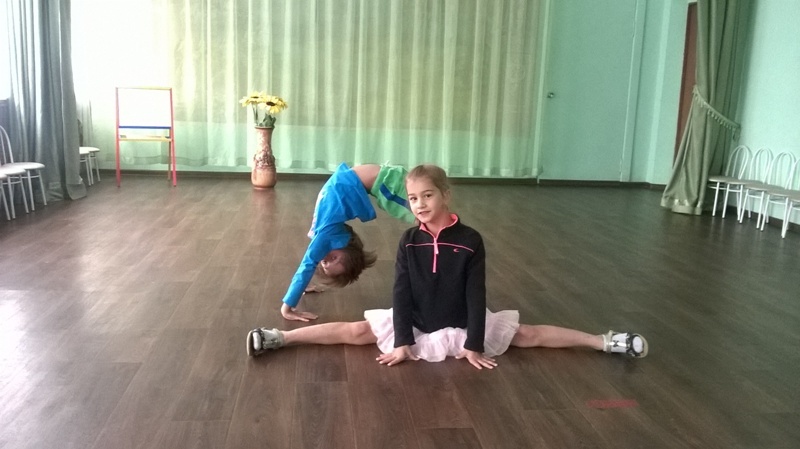 А это работы наших подготовишек в технике «Изонить» - таланты!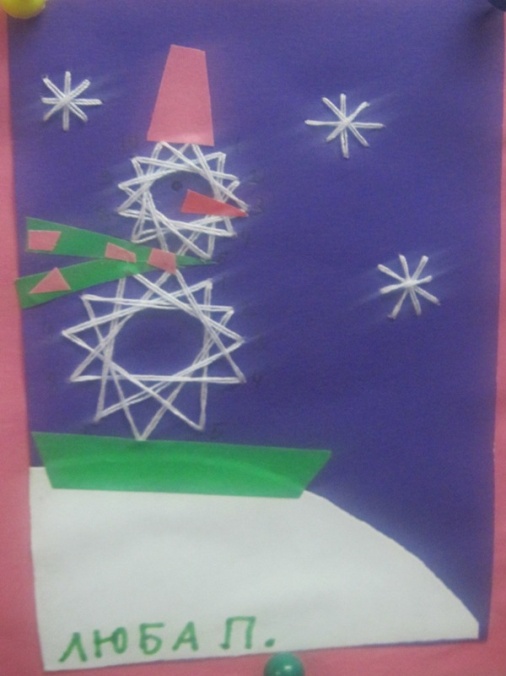 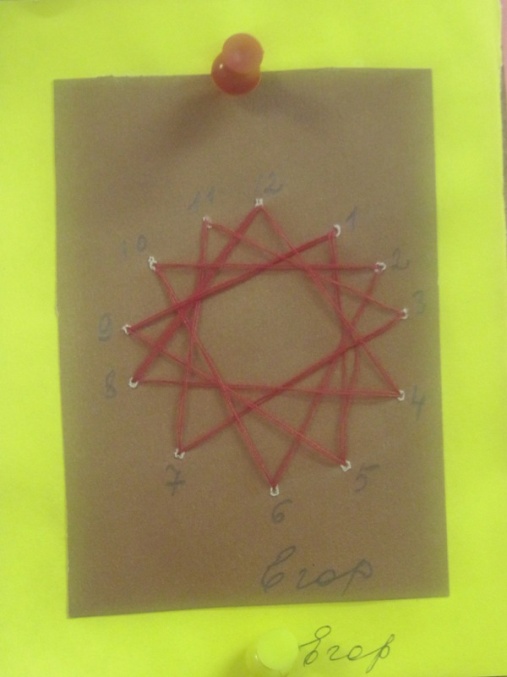 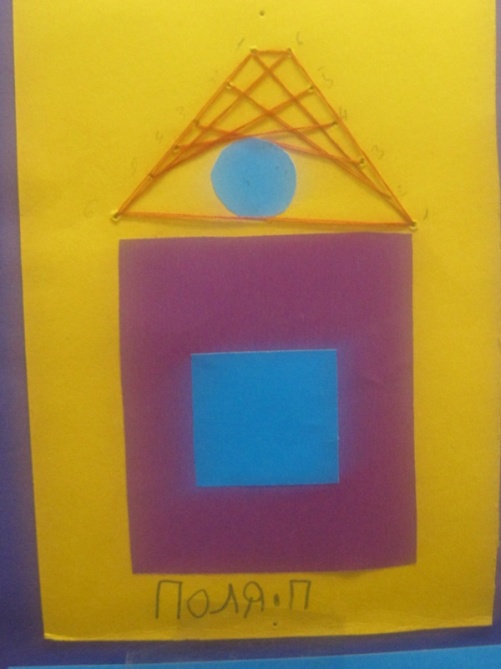 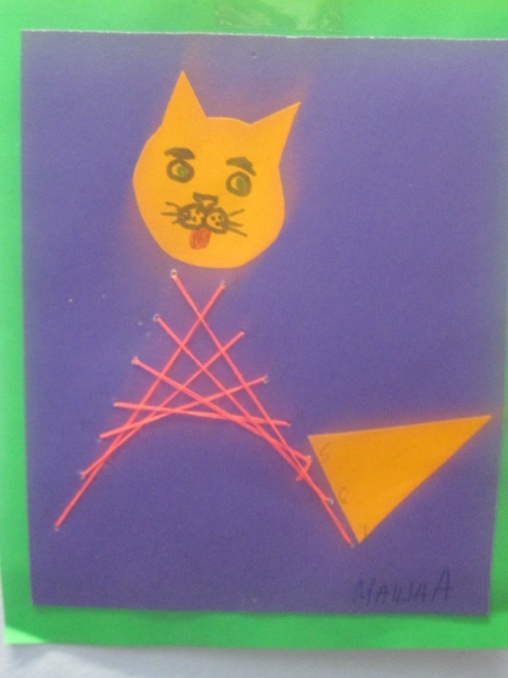 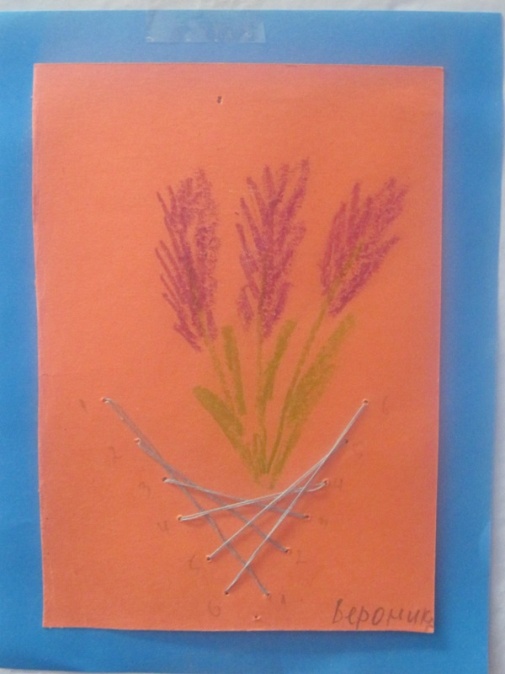 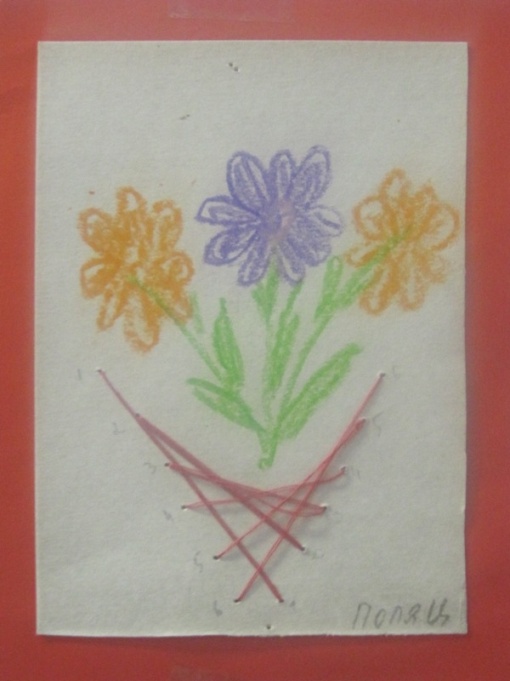 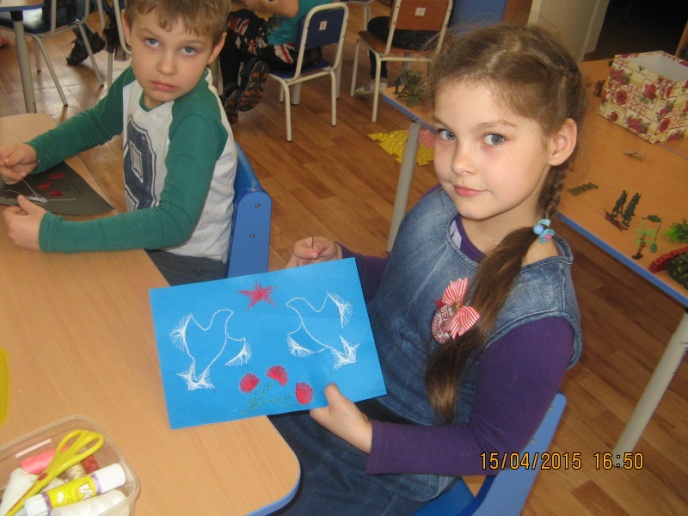 Наши ребята самые умные и талантливые: участники Всероссийского конкурса для дошкольников по естествознанию «Человек и природа»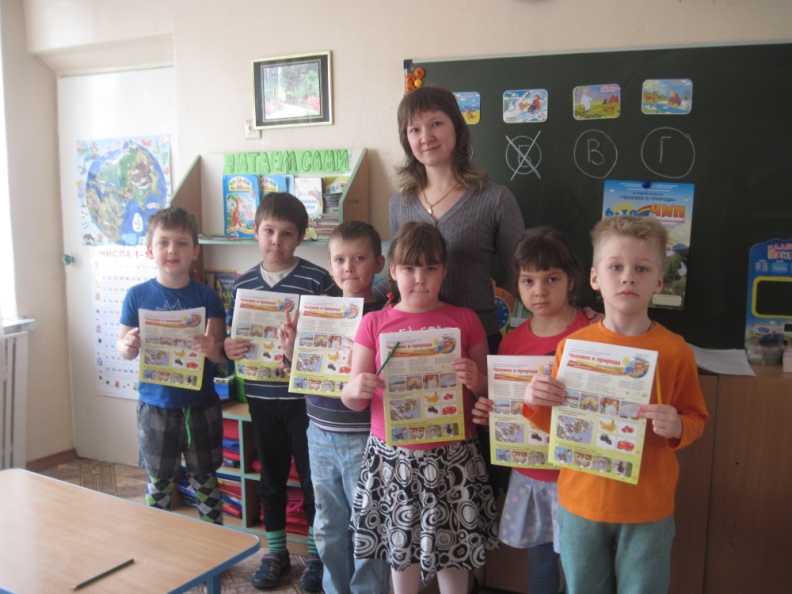 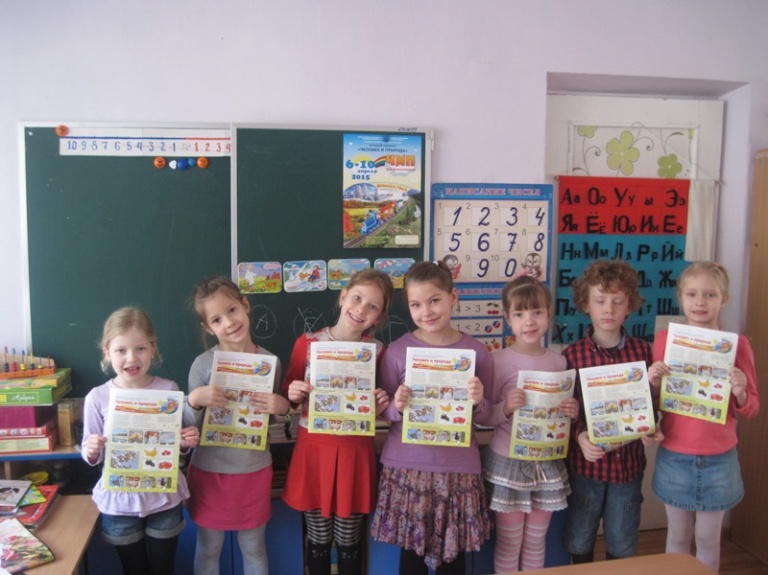 Победители: 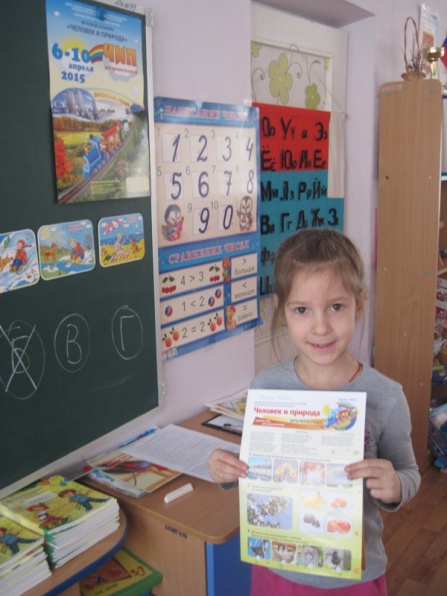 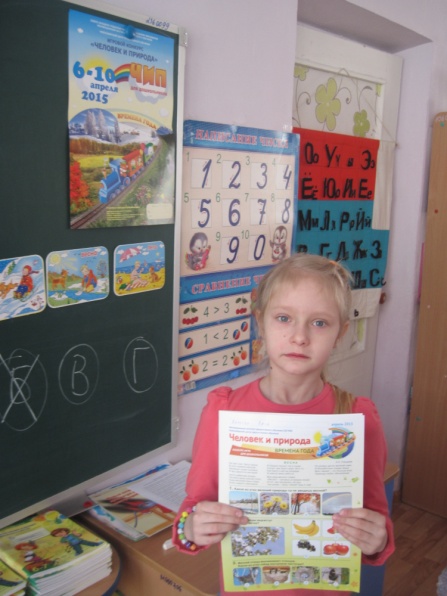 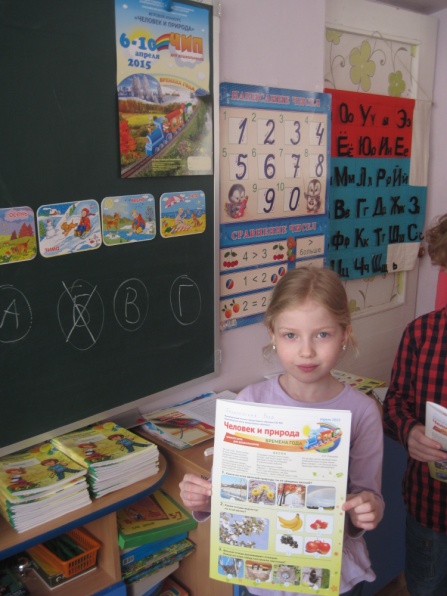                 Маша В.                               Лиза Ж.                                      Рита Б.Лучшие чтецы ДОУ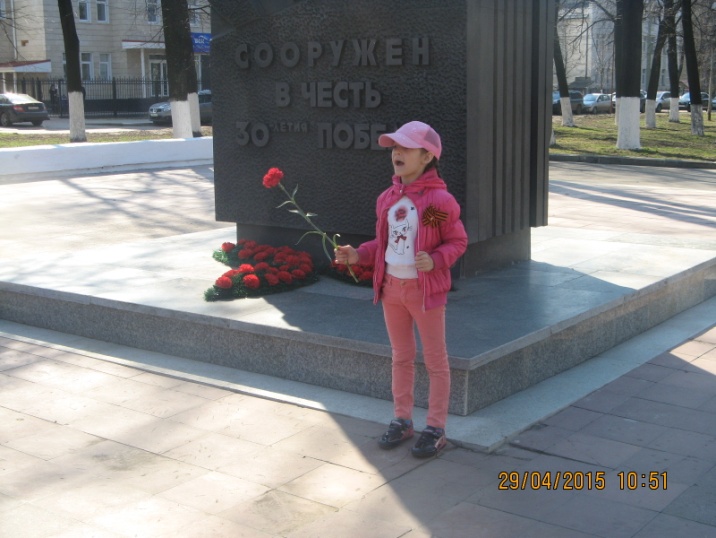 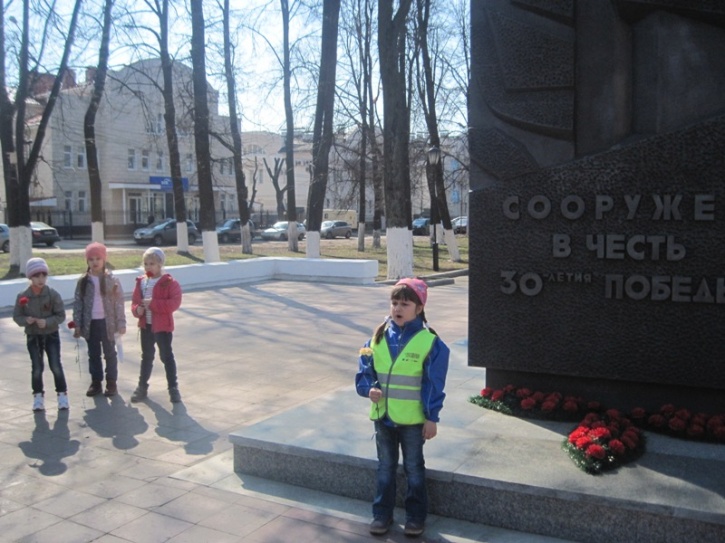                         Маша В.                                                           Лида П.